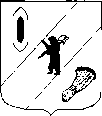 АДМИНИСТРАЦИЯ  ГАВРИЛОВ-ЯМСКОГОМУНИЦИПАЛЬНОГО  РАЙОНАПОСТАНОВЛЕНИЕ27.03.2023   № 270О проведении первого (муниципального) этапа областногосмотра-конкурса «Семья года» среди лучших семей, воспитывающих несовершеннолетних детейРуководствуясь Указом Губернатора Ярославской области от 06.03.2023 № 44 «О проведении областного смотра-конкурса «Семья года» среди лучших семей, воспитывающих несовершеннолетних детей, в 2023 году», статьями 26, 31 Устава Гаврилов-Ямского муниципального района Ярославской области,АДМИНИСТРАЦИЯ МУНИЦИПАЛЬНОГО РАЙОНА ПОСТАНОВЛЯЕТ:1. Провести в Гаврилов-Ямском муниципальном районе первый (муниципальный) этап областного смотра-конкурса «Семья года» среди лучших семей, воспитывающих несовершеннолетних детей, в 2023 году.2. Образовать организационный комитет по подготовке и проведению первого (муниципального) этапа смотра-конкурса «Семья года» среди лучших семей, воспитывающих несовершеннолетних детей, в 2023 году и утвердить его состав (приложение 1).3. Утвердить Положение о проведении в Гаврилов-Ямском муниципальном районе первого (муниципального) этапа областного смотра-конкурса «Семья года» среди лучших семей, воспитывающих несовершеннолетних детей, в 2023 году (приложение 2).4. Контроль за исполнением постановления возложить на первого заместителя Главы Администрации Гаврилов-Ямского муниципального района Забаева А.А.5. Постановление опубликовать в районной массовой газете «Гаврилов-Ямский вестник» и разместить на официальном сайте Администрации Гаврилов-Ямского муниципального района.6. Постановление вступает в силу с момента подписания.Исполняющий обязанностиГлавы Гаврилов-Ямскогомуниципального района                                                               А.А.ЗабаевПриложение 1 к постановлению Администрации Гаврилов-Ямского муниципального районаот 27.03.2023 № 270Состав организационного комитета по подготовке и проведению в Гаврилов-Ямском муниципальном районе первого (муниципального) этапа смотра-конкурса «Семья года» среди лучших семей, воспитывающих несовершеннолетних детей, в 2023 году- Забаев Андрей Александрович - первый заместитель Главы Администрации Гаврилов-Ямского муниципального района, председатель организационного комитета;- Самойлов Андрей Евгеньевич - начальник управления социальной защиты, населения и труда Администрации Гаврилов-Ямского муниципального района, заместитель председателя организационного комитета;Члены организационного комитета:- Бондарева Наталия Сергеевна - начальник управления культуры, туризма, спорта и молодежной политики Администрации Гаврилов-Ямского муниципального района;- Коваленко Григорий Владимирович - заведующий отделом по делам несовершеннолетних и защите их прав Администрации Гаврилов-Ямского муниципального района;- Узикова Елена Владимировна - начальник управления образования Администрации Гаврилов-Ямского муниципального района;- Шаршутина Екатерина Сергеевна - директор муниципального учреждения «Молодежный центр».Приложение 2 к постановлению Администрации Гаврилов-Ямского муниципального районаот 27.03.2023 № 270Положение
о проведении в Гаврилов-Ямском муниципальном районе первого (муниципального) этапа областного смотра-конкурса «Семья года» среди лучших семей, воспитывающих несовершеннолетних детей,в 2023 году
1. Общие положения1.1. Областной смотр-конкурс «Семья года» среди лучших семей, воспитывающих несовершеннолетних детей в 2023 году проводится в целях пропаганды семейных ценностей и лучших практик семейного воспитания, укрепления роли семьи в обществе на основании Указа Губернатора Ярославской области от 06.03.2023 № 44 «О проведении областного смотра-конкурса «Семья года» среди лучших семей, воспитывающих несовершеннолетних детей, в 2023 году».Настоящее Положение устанавливает порядок проведения первого (муниципального) этапа областного смотра-конкурса «Семья года» среди лучших семей, воспитывающих несовершеннолетних детей, в 2023 году на территории Гаврилов-Ямского муниципального района (далее - первый этап смотра-конкурса).1.2. Организатором проведения первого этапа смотра-конкурса является Администрация Гаврилов-Ямского муниципального района.1.3. Руководство подготовкой, проведением первого этапа смотра-конкурса, определение победителя первого этапа смотра-конкурса осуществляет организационный комитет по проведению первого этапа смотра-конкурса (далее-организационный комитет). 1.4. Первый этап смотра-конкурса проводится с 14 марта по 07 апреля 2023 года. Подведение итогов первого этапа смотра-конкурса проводится организационным комитетом 06 апреля 2023 года и оформляется протоколом.2. Цель и задачи проведения первого этапа смотра-конкурсаОсновной целью первого этапа смотра-конкурса является повышение общественного престижа семейного образа жизни, пропаганда ценностей семьи и ответственного родительства.Задачи первого этапа смотра-конкурса:- распространение положительного опыта социально ответственных семей, в том числе семей, воспитывающих детей-инвалидов, семей, принявших на воспитание детей-сирот, детей, оставшихся без попечения родителей, ведущих здоровый образ жизни, развивающих увлечения и таланты членов семьи, активно участвующих в жизни местного сообщества, региона;- повышение социального статуса семьи с детьми;- содействие распространению родовых династий, в том числе военных;- выявление лучших практик семейного воспитания;- активизация деятельности органов местного самоуправления муниципальных образований области и общественных структур по реализации семейной и демографической политики на территории Ярославской области.3. Участники первого этапа смотра-конкурсаУчастниками смотра-конкурса являются семьи, члены которых:- являются гражданами Российской Федерации;- зарегистрированы по месту жительства и проживают на территории Ярославской области;- добились успехов в профессиональной и общественной деятельности, образовании, науке, творчестве, спорте.Родители в этих семьях состоят в браке, заключенном в органах записи актов гражданского состояния.4. Порядок проведения первого этапа смотра-конкурса4.1. Для участия в первом этапе смотра-конкурса участники в срок до 04 апреля 2023 года представляют заявку по форме согласно Приложению 1 к настоящему Положению лично или по электронной почте (скан-копию) по адресу г. Гаврилов-Ям, ул. Советская, д. 53 (первый этаж) отдел по делам несовершеннолетних и защите их прав Администрации Гаврилов-Ямского муниципального района, тел. (48534) 2-01-51, электронный адрес: kdn.gavyam@yarregion.ru , контактное лицо - Коваленко Григорий Владимрович).К заявке прилагаются следующие материалы:- анкета семьи по форме согласно Приложению 2 к Положению;- представление семьи в виде презентации в формате PowerPoint (материалы, позволившие семье стать победителем первого (муниципального) этапа смотра-конкурса, а также материалы, характеризующие роль семьи в сохранении и развитии семейных традиций и ценностей семейной жизни, материалы об особых достижениях членов семьи (фотографии, копии полученных дипломов, грамот, подтверждающие основные достижения членов семьи));- письменный рассказ об истории семьи и ее традициях (2 листа печатного текста), который должен содержать следующие сведения:семейный стаж;период проживания в Ярославской области;место работы (вид деятельности) родителей;участие в общественной жизни;семейные традиции;организация досуга в семье;система воспитания детей в семье;сведения о награждении региональными и федеральными наградами членов семьи (при наличии);выдающиеся члены семьи (при наличии).4.2. Представление неполного или оформленного не в соответствии с требованиями, установленными настоящим Положением, комплекта документов или представление документов за пределами сроков подачи документов является основанием для отказа в допуске семьи к подведению итогов первого этапа смотра-конкурса.5. Подведение итогов первого этапа смотра-конкурса5.1. По результатам оценки допущенных для участия в первом этапе смотра-конкурса материалов семей, организационный комитет определяет победителя первого этапа смотра-конкурса по следующим критериям:- награды родителей за достойное воспитание детей;- знание истории своей семьи;- семейные традиции;- достижения членов семьи (участие членов семьи в конкурсах, олимпиадах, фестивалях, спартакиадах, культурно-массовых мероприятиях районного (городского), областного, всероссийского уровней (концерты, выставки, праздники и так далее);-вклад в формирование благоприятного имиджа Гаврилов-Ямского муниципального района и в целом Ярославской области (издание сборника, запись музыкальных дисков, участие в мастер-классах и иных аналогичных мероприятиях в сфере спорта, культуры, творчества, науки, образования).5.2. Материалы о семье оцениваются на соответствие указанным критериям по пятибалльной шкале каждым членом организационного комитета и вносятся в оценочный лист. Баллы, набранные семьей, суммируются и вносятся в протокол.5.3. Семьёй-победителем первого этапа смотра-конкурса признаётся семья, набравшая наибольшее количество баллов. При равном количестве баллов решение о семье-победителе смотра-конкурса принимается членами организационного комитета путём голосования, при равенстве голосов голос председателя является решающим.Решение организационного комитета оформляется протоколом в срок до 07 апреля 2023 года. 5.4. Результаты первого этапа смотра-конкурса публикуются в средствах массовой информации. По итогам первого этапа смотра-конкурса проводится награждение победителя дипломом «Победитель муниципального этапа смотра-конкурса «Семья года» среди лучших семей, воспитывающих несовершеннолетних детей, в 2023 году».5.5. Материалы о семье, победившей в первом этапе смотра-конкурса, направляются Администрацией Гаврилов-Ямского муниципального района в установленном порядке в срок до 13 апреля 2023 года для участия во втором (областном) этапе смотра - конкурса «Семья года» в государственное казенное учреждение Ярославской области «Центр выставочно-конгрессной деятельности» для их рассмотрения, принятия решения о допуске семьи к участию  во втором (областном) этапе смотра-конкурса и размещению материалов в информационно-телекоммуникационной сети «Интернет» на сайте  www.dirvkd.ru. Приложение 1к ПоложениюЗАЯВКА на участие первом (муниципальном) этапе областного смотра-конкурса «Семья года» среди лучших семей, воспитывающих несовершеннолетних детей, в 2023 году Просим зарегистрировать в качестве участника в первом (муниципальном) этапе смотра-конкурса «Семья года» среди лучших семей, воспитывающих несовершеннолетних детей (далее – смотр-конкурс), семью _________________________________________________________________________________                                            (Ф.И.О. супруга, место учебы _____________________________________________________________________________(работы), вид деятельности, должность (полностью), паспортные данные (серия, номер, __________________________________________________________________кем выдан, место и дата выдачи паспорта, дата рождения, место регистрации, __________________________________________________________________почтовый индекс), Ф.И.О. супруги, место учебы (работы), вид деятельности,_____________________________________________________________________________должность (полностью), паспортные данные (серия, номер, кем выдан, место и_____________________________________________________________________________,дата выдачи паспорта, дата рождения, место регистрации, почтовый индекс))проживающих по адресу: индекс _________, район ______________________, город _________________, населенный пункт ___________________, улица _______________________, дом___, квартира _______, контактный телефон _________________________, номер страхового свидетельства государственного пенсионного страхования главы семьи ____________________________.Глава семьи и семья в составе _____ человек выражают желание принять участие в смотре-конкурсе в 2023 году. Выражаем согласие с условиями смотра-конкурса, в том числе согласие на публикацию материалов о нашей семье, представленных для участия в смотре-конкурсе, в разделе «Семья года» на сайте государственного казенного учреждения Ярославской области «Центр выставочно-конгрессной деятельности» (www.dirvkd.ru) в информационно-телекоммуникационной сети «Интернет», в средствах массовой информации и социальной рекламе, на выставках и в рамках других мероприятий, проводимых организаторами смотра-конкурса. В порядке и на условиях, определенных Федеральным законом от  № 152-ФЗ «О персональных данных», супруги и их дети в составе _____ человек согласны на обработку своих персональных данных и использование их в течение 3 лет._____________________________________                               (дата)__________________________________________________________________     (подписи и расшифровка подписей совершеннолетних членов семьи)Приложение 2 к Положению АНКЕТА СЕМЬИФ.И.О. и дата рождения отцаФ.И.О. и дата рождения материФ.И.О. и дата рождения детейАдрес проживанияКонтактная информация:номер телефона материномер телефона отца